                                                                                                     ПРОЕКТ             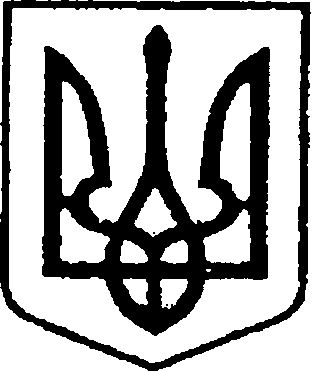 УКРАЇНАЧЕРНІГІВСЬКА ОБЛАСТЬН І Ж И Н С Ь К А    М І С Ь К А    Р А Д А                                       сесія VII скликанняР І Ш Е Н Н Явід                2019 р.	                м. Ніжин	                № Про встановлення розміру кошторисної заробітної плати, який враховується при визначенні вартості будівництва (нового будівництва, реконструкції, реставрації, капітального ремонту, технічного переоснащення)об’єктів, що споруджуються за рахунок  коштівбюджету міста Ніжина та коштів підприємств, установ , організацій,  що належать до комунальної власності територіальної громади міста, а такожкредитів, наданих під державні гарантії.Відповідно до статей 26, 42, 59, 60, 73 Закону України «Про місцеве самоврядування в Україні», керуючись наказом Міністерства регіонального розвитку, будівництва та житлово-комунального господарства України від 20 жовтня 2016 року №281 «Про затвердження Порядку розрахунку розміру кошторисної заробітної плати, який враховується при визначенні вартості будівництва об’єктів»,  проаналізувавши розрахунки комунальних підприємств: «Керуюча компанія «Північна», «Служба єдиного замовника» та  ТОВ «Творець», Ніжинська міська рада вирішила:           1. Прийняти для розрахунку вартості будівництва (нового будівництва, реконструкції, реставрації, капітального ремонту, технічного переоснащення) об’єктів, що споруджуються за рахунок коштів бюджету міста Ніжина та коштів підприємств,  установ,  організацій,  що належать до комунальної власності територіальної громади міста, а також кредитів, наданих під державні гарантії,  середнє значення розрахунків  комунальних підприємств «Керуюча компанія «Північна» та «Служба єдиного замовника».   2. Встановити розмір кошторисної заробітної плати на 2019 рік при визначенні вартості будівництва (нового будівництва, реконструкції, реставрації, капітального ремонту, технічного переоснащення) об’єктів,  що споруджуються за рахунок коштів бюджету міста Ніжина та коштів підприємств, установ,  організацій, що належать до комунальної власності територіальної громади міста, а також кредитів, наданих під державні гарантії в розмірі 8619,00 грн., що відповідає середньому розряду складності робіт 3,8 при виконанні робіт у звичайних умовах.  3.  Відділу економіки виконавчого комітету Ніжинської міської ради (Гавриш Т.М.) оприлюднити дане рішення Ніжинської міської ради протягом п’яти робочих днів з дня його прийняття та підписання на офіційному сайті Ніжинської міської ради. 4.  Організацію виконання даного рішення покласти на першого заступника міського голови з питань діяльності виконавчих органів ради Олійника Г.М.          5.  Контроль за виконанням даного рішення покласти на постійні депутатські комісії з майнових та житлово-комунальних питань, транспорту, зв’язку та охорони навколишнього середовища (голова комісії -   Онокало І.А.) та з питань земельних відносин, будівництва, архітектури, інвестиційного розвитку міста та децентралізації (голова комісії – Деркач А..П.)Міський голова                                      	                  А.В. ЛінникПОЯСНЮВАЛЬНА ЗАПИСКАдо проекту рішення Ніжинської міської ради «Про встановлення розміру кошторисної заробітної плати, який враховується при визначенні вартості будівництва (нового будівництва, реконструкції, реставрації, капітального ремонту, технічного переоснащення) об’єктів, що споруджуються за рахунок  коштів бюджету міста Ніжина та коштів підприємств,установ , організацій,  що належать до комунальної власності територіальної громади міста»         1. Обґрунтування необхідності прийняття акту.Наказом Міністерства регіонального розвитку, будівництва та житлово-комунального господарства України від 20 жовтня 2016 року №281 «Про затвердження Порядку розрахунку розміру кошторисної заробітної плати, який враховується при визначенні вартості будівництва об’єктів» передбачена можливість встановлення органами місцевого самоврядування розміру кошторисної заробітної плати при здійсненні будівництва об’єктів за рахунок коштів бюджету міста Ніжина та коштів підприємств, установ,  організацій, що належать до комунальної власності територіальної громади міста, а також кредитів, наданих під державні гарантії.Проаналізувавши розрахунки комунальних підприємств та розміри запропонованої заробітної плати: «Керуюча компанія «Північна» - 8632 грн, «Служба єдиного замовника» - 8606 грн, ТОВ «Творець» - 11300 грн,СЕРЕДНЯ з врахуванням ЗП «Творець» - 9513,00 грн;СЕРЕДНЯ по КП – 8619,00 грнДля прикладу, у Чернігові затверджена заробітна плата в розмірі 8527 грн..2. Загальна характеристика і основні положення проекту.Проект складається з законодавчого обґрунтування та 5 розділів.Обґрунтування містить посилання на статті 26, 42, 59, 60, 73 Закону України «Про місцеве самоврядування в Україні», та наказ Міністерства регіонального розвитку, будівництва та житлово-комунального господарства України від 20 жовтня 2016 року №281 «Про затвердження Порядку розрахунку розміру кошторисної заробітної плати, який враховується при визначенні вартості будівництва об’єктів»,  Розділ1. Приймається для розрахунку вартості будівництва (нового будівництва, реконструкції, реставрації, капітального ремонту, технічного переоснащення) об’єктів, що споруджуються за рахунок коштів бюджету міста Ніжина та коштів підприємств,  установ,  організацій,  що належать до комунальної власності територіальної громади міста, а також кредитів, наданих під державні гарантії  середнє значення розрахунків  комунальних підприємств «Керуюча компанія «Північна» та «Служба єдиного замовника».;Розділ 2.  Встановлюється розмір кошторисної заробітної плати на 2019 рік при визначенні вартості будівництва (нового будівництва, реконструкції, реставрації, капітального ремонту, технічного переоснащення) об’єктів,  що споруджуються за рахунок коштів бюджету міста Ніжина та коштів підприємств, установ,  організацій, що належать до комунальної власності територіальної громади міста, а також кредитів, наданих під державні гарантії в розмірі 8619,00 грн, що відповідає середньому розряду складності робіт 3,8 при виконанні робіт у звичайних умовах.Розділ 3. Зобов’язується відділ економіки  довести до відому суб’єктів господарювання основні показники програми, щоквартально аналізувати хід її виконання та визначає термін оприлюднення прийнятого рішення.Розділ 4. Організацію виконання даного рішення покладається на заступника міського голови з питань діяльності виконавчих органів ради Олійника Г.М.Розділ 5. Визначає постійні депутатські комісії на які покладено контроль за виконанням рішення.       3. Фінансово-економічне обґрунтування. Реалізація зазначеного проекту не потребує додаткових фінансових витрат з міського бюджету.       4. Прогноз соціально-економічних та інших наслідків прийняття акту.          Рішення розроблене з метою врегулювання проблемних питань залежно від стадії інвестиційного процесу.     Начальник відділу економіки                            Т.М. Гавриш